1ère Secondaire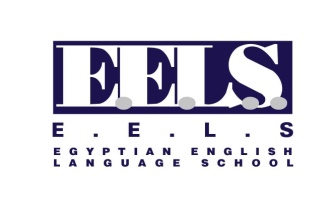 Révision FinaleA – LangueA – Corrige les verbes aux temps convenable :1 – Nous …………………….les bébés. [Punir – Imp.]2 – Les enfants ………………. calmes. [être – P.C]3 – La fille ………………………. la fête. [Organiser – F.S]4 – Elle ………………… un examen demain.[Avoir – F.S]5 – Alice et Pauline …………………… dans le jardin.[Tomber P.C]6 – Autrefois, les filles ………………………… calmes. [Etre]7 – La semaine dernière, nous ………………………………… au cinéma. [Aller]8 – Demain, Les enfants ……………………… leurs résultats. [Savoir]9 – Aujourd’hui, je ………………………….. les faibles. [Encourager]10 – Nous ……………………………….. dans la cour hier matin. [Tomber]B – Mets à la forme négative : 1 – Je vois quelqu’un dans le jardin.……………………………………………………………………………………………………………………………….2 – Les garçons ont quelque chose dans leurs poches.……………………………………………………………………………………………………………………………….3 – Nous allons rarement au cinéma le jeudi matin.……………………………………………………………………………………………………………………………….4 – C’est une grande maison .……………………………………………………………………………………………………………………………….5 – Maman achète de la galette.……………………………………………………………………………………………………………………………….6– Nous mangerons de la confiture au dîner.  ……………………………………………………………………………………………………………………………….7 – Je vais souvent au club le soir.……………………………………………………………………………………………………………………………….8 – Les filles apportent le bonheur.……………………………………………………………………………………………………………………………….9 – J’ai vu quelque chose dans le jardin.………………………………………………………………………………………………………………………………10 – nous avons fini déjà nos devoirs.……………………………………………………………………………………………………………………………….C– Trouve la question :1 - ……………………………………………………………………………………………………….……………… ?Je vais étudier bien mes leçons parce que j’ai des examens.2 - ………………………………………………………………………………………………………….…………… ?Il y a cinq stylos dans la trousse.3 - ……………………………………………………………………………………………………….……………… ?Le pantalon coûte 250 L.E4 - ………………………………………………………………………………………………………………………. ?Mon acteur préféré c’est Alain Delon.D– Remplace les mots soulignés par un COD ou COI :1 – Le garçon a offert les fleurs à sa maman.……………………………………………………………………………………………………………………………….2 – Monique racontera une histoire aux petits enfants.……………………………………………………………………………………………………………………………….3 – Le professeur ordonne les élèves de faire le devoir.……………………………………………………………………………………………………………………………….E – Mets les phrases suivantes au passif ou actif si c’est possible :1 – Les filles ont commencé le concert hier soir.……………………………………………………………………………………………………………………………….2 – Paul veut envoyer une lettre à ses amies.……………………………………………………………………………………………………………………………….3 – Le professeur punira les paresseux de la classe.……………………………………………………………………………………………………………………………….4 – Les ouvriers ont félicité le nouveau directeur.……………………………………………………………………………………………………………………………….5 – J’aurai un examen de Maths jeudi prochain.……………………………………………………………………………………………………………………………….6 – La tour Eiffel a été visitée par des millions de visiteurs.……………………………………………………………………………………………………………………………...ProductionRéponds aux questions suivantes :1 – Quelles sont les influences du harcèlement ?………………………………………………………………………………………………………………………………………………………………………………………………………………………………………………………………………………………………………………………………………………………………………………………………………………………………………………………………………………………………………………………………2 – Comment lutter contre la pollution de l’eau ?……………………………………………………………………………………………………………………………………………………………………………………………………………………………………………………………………………………………………………………………………………………………………………………………………………………………………………………………………………………………………………………………….3 – Cite les causes de la pollution nuisible et la pollution sonore :……………………………………………………………………………………………………………………………………………………………………………………………………………………………………………………………………………………………………………………………………………………………………………………………………………………………………………………………………………………………………………………………….4 – Que font les êtres humains pour polluer leur environnement ?……………………………………………………………………………………………………………………………………………………………………………………………………………………………………………………………………………………………………………………………………………………………………………………………………………………………………………………………………………………………………………………………….5 – Comment arrêter le harcèlement selon ton point de vue?………………………………………………………………………………………………………………………………………………………………………………………………………………………………………………………………………………………………………………………………………………………………………………………………………………………………………………………………………………………………………………………………. 